ул. Бориса Михайлова, д. 3, кв. 36, г. Севастополь 299014 т. +7 (978) 866-34-64,е-mail: dr.sergey-oskin@yandex.ruОфициальный сайт: http://sev-chess.ru Зарегистрирована 09 апреля 2021 года Управлением ФНС по городу Севастополю.ИНН: 9200002717  ОГРН: 1219200001987  КПП: 920001001.Свидетельство о государственной регистрации некоммерческой организации выдано 16 апреля 2021 года Управлением Министерства юстиции Российской Федерации по Севастополю. Учетный № 9212010532.05.05.2021 № 06/05-2021На № ________________ от ___________Председателю Правительства Российской ФедерацииМишустину М.В.103274 г. Москва, Краснопресненская набережная, дом 2, строение 2.О создании ГБУ города Севастополя«Региональный шахматный клуб»Уважаемый Михаил Владимирович!Просим рассмотреть вопрос строительства помещения для создания и функционирования ГБУ города Севастополя «Региональный шахматный клуб» площадью 600 кв.м. со стоимостью строительства 60 млн. руб.Данный вопрос не решается ни Губернатором города Севастополя Развожаевым М.В., ни Министром спорта РФ Матыциным О.В.На наши официальные обращения мы получили отписки – в нашем понимании отказы решать вопрос по существу. Всю переписку прилагаем.Город Севастополь является единственным регионом России, который не имеет своего регионального шахматного клуба. Просуществовавший 70 лет «Центральный городской шахматный клуб» города Севастополя был ликвидирован новой российской властью в феврале 2015 года и с тех пор ничего взамен не создано.Около 400 шахматистов-мужчин и 80 женщин, входящих в рейтинг-лист Федерации шахмат России, а также 60 шахматистов-мужчин и 10 женщин, входящих в рейтинг-лист Международной шахматной федерации лишены своего помещения для проведения соревнований, не имеют ни своего шахматного инвентаря и оборудования, ни технических средств для нормальной турнирной практики.Отписки, которые более 6 лет дают местные власти города Севастополя разного уровня, нас не устраивают. Вся переписка составляет уже несколько томов.Мы считаем необходимым и просим решить этот вопрос на федеральном уровне.Приложение 1. Наше письмо на имя Губернатора города Севастополя Развожаева М.В. от 01.02.2021 № 01/02-2021.Приложение 2. Ответ Начальника Управления по делам молодежи и спорта города Севастополя Резниченко С.А. от 03.03.2021.Приложение 3. Наше письмо на имя Министра спорта РФ Матыцина О.В. от 13.03.2021 № 05/03-2021.Приложение 4. Ответ Врио директора Департамента государственного регулирования в сфере спорта Сараевой Л.А. от 30.04.2021Президент РОО «ФШС»                                              = С.М. Оськин =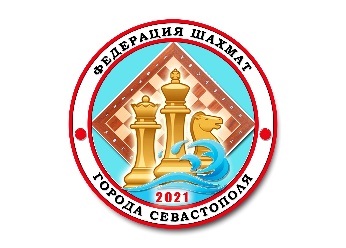 РЕГИОНАЛЬНАЯ ОБЩЕСТВЕННАЯ ОРГАНИЗАЦИЯ«ФЕДЕРАЦИЯ ШАХМАТ ГОРОДА СЕВАСТОПОЛЯ»